Označení:	Noe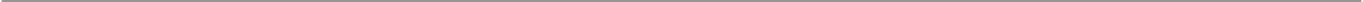 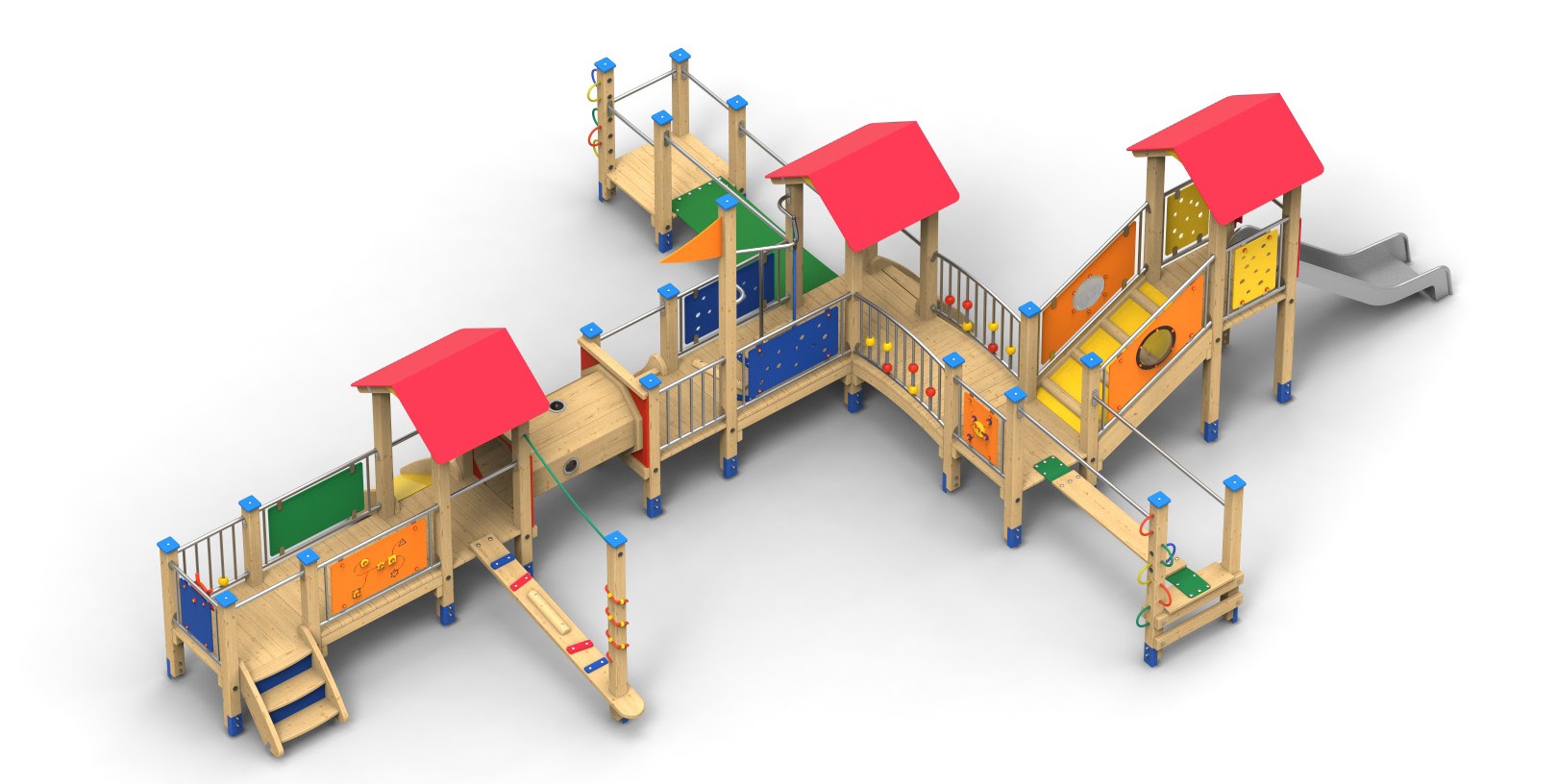 Art. Nr.:	33 2070 8001www.hristehras.cz Systémové části sestavy	1x	věž se sedlovou střechou, výška podesty (PH) 100 cm2x	věž se sedlovou střechou, výška podesty (PH) 50 cm3x	věž bez střechy, výška podesty (PH) 50 cm1x	nerezová skluzavka standard 1x	pohyblivá lávka1x	balanční lávka1x	podesta s pásovým mostem 1x	šikmý síťový výstup1x	skluz2x	schody2x	bariéra HPL pro věž PH 100 1x	bariéra nerez1x	bariéra s kuličkami1x	bariéra s kormidlem2x	bariéra 100 oblouková s kuličkami 2x	bariéra 100 HPL1x	bariéra 100 geometrie1x	bariéra 100 s tabulí1x	bariéra labyrint6x	zábradlí1x	šikmý most s lodními okny 1x	tunel s okny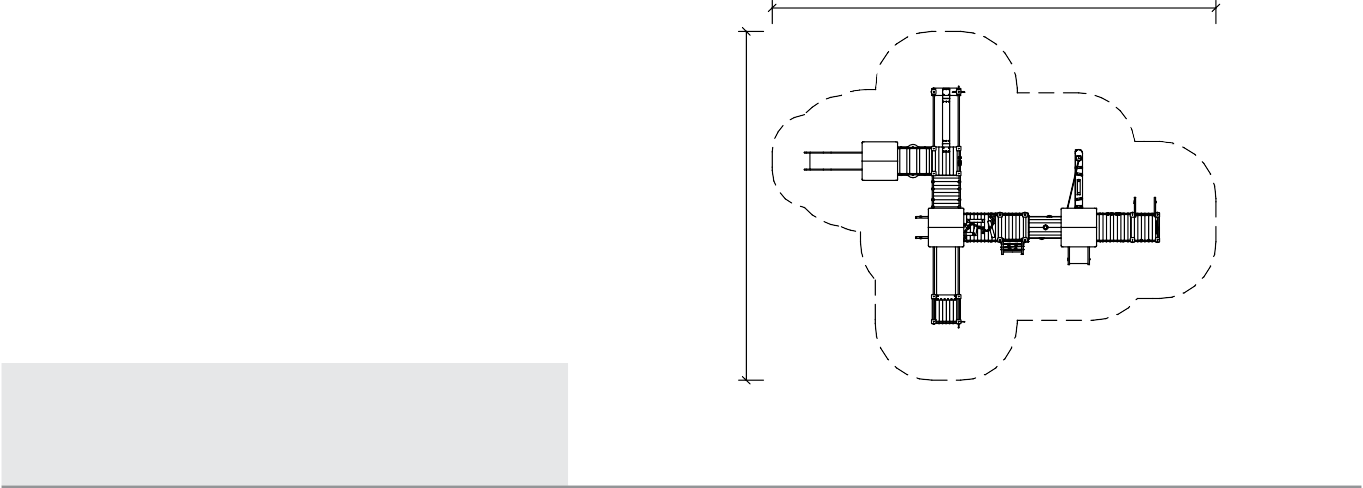 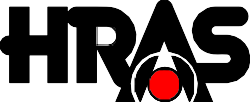 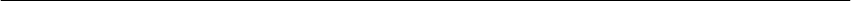 1x	most1x	slalom1x	obloukový most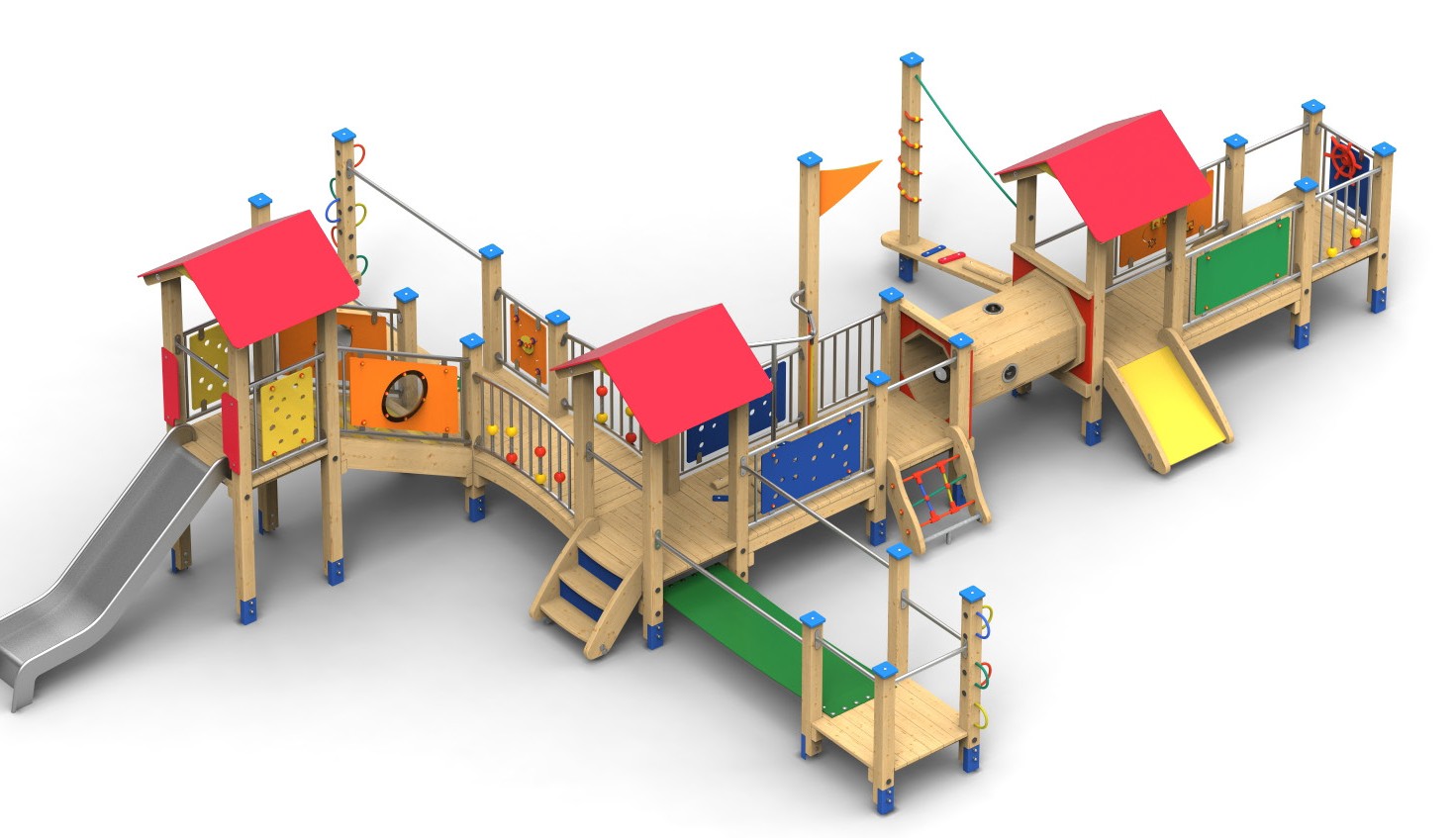  Detaily		 Rozměry prvku (d x š x v)	9,4 x 6,4 x 2,5 mMax. výška pádu	1 mPovrch tlumící pád	trávník vyhovujeMin. potřebná plocha	11,8 x 9,2 mDoporučená věková hranice	od 2 let  CERTIFIKOVÁNO PODLE EN 1176®ZAŘÍZENÍ  HŘIŠŤ S.R.O.HRAS - zařízení hřišť, s.r.o.736 01 Havířov - Dolní Datyně, Zemědělská  145/6+420 596 810 813prodej@hristehras.cz, www.hristehras.czM 1:200